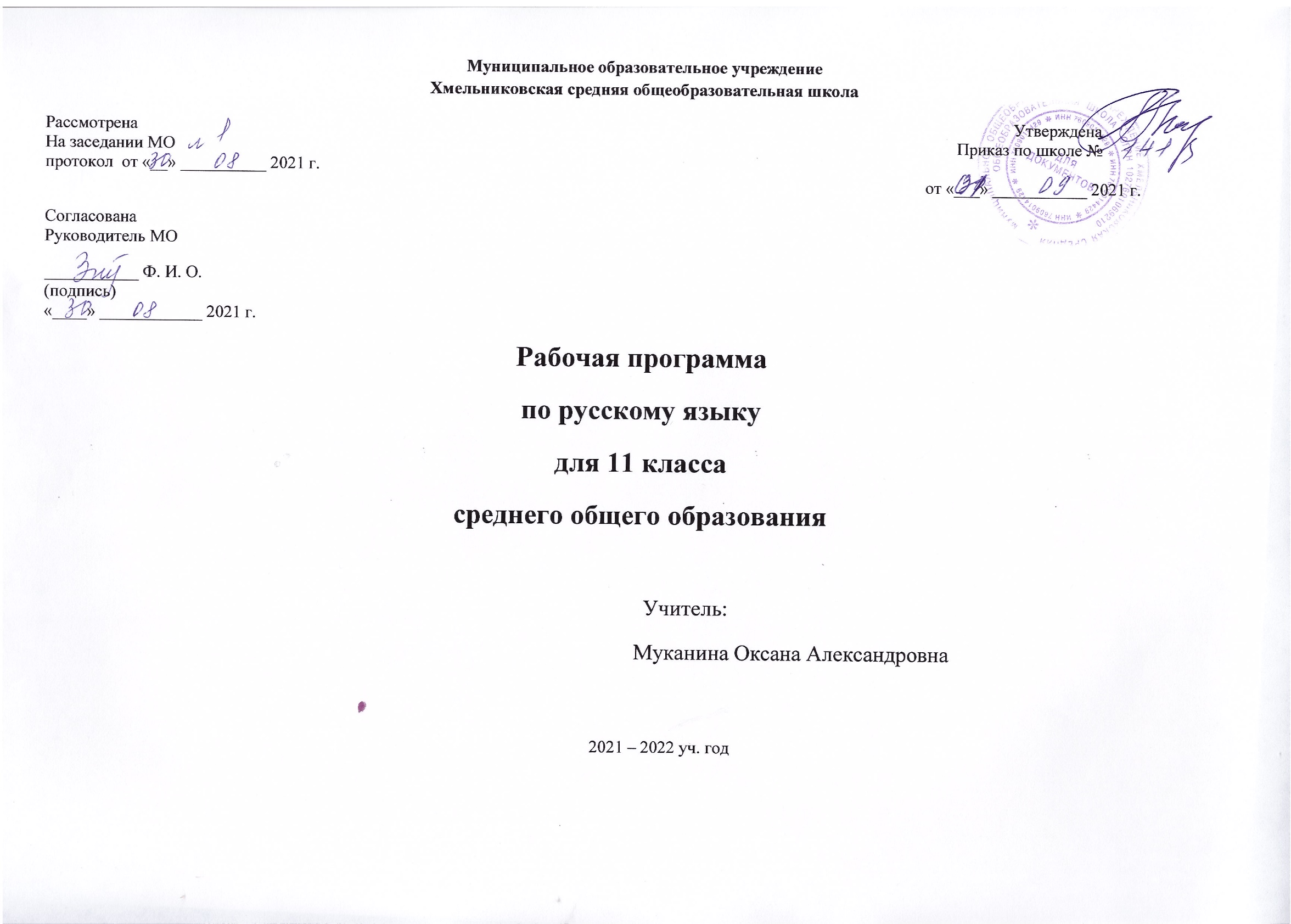                                                                                                            Пояснительная запискаРабочая программа по русскому языку для 11 класса составлена на основе следующих нормативных документов:1.Концепция преподавания русского языка и литературы в Российской Федерации (распоряжением Правительства Российской Федерации от 9 апреля 2016 г. N 637-р)2.Письмо Минпросвещения России от 14 января 2020 г. N МР-5/02 «О направлении методических рекомендаций» (вместе с методическими рекомендациями по вопросам внедрения целевой модели цифровой образовательной среды в субъектах Российской Федерации)3.План мероприятий по реализации концепции преподавания русского языка и литературы в Российской Федерации, утвержденной распоряжением правительства Российской Федерации от 9 апреля 2016 г. № 637-р (Утверждено Министром образования и науки Российской Федерации 29 июля 2016 г. № ДЛ-13/08вн)5.Приказ Министерства просвещения Российской Федерации от 23.12.2020 № 766 «О внесении изменений в федеральный перечень учебников, допущенных к использованию при реализации имеющих государственную аккредитацию образовательных программ начального общего, основного общего, среднего общего образования организациями, осуществляющими образовательную деятельность, утвержденный приказом Министерства просвещения Российской Федерации от 20 мая 2020 г. № 254».6.Приказ Минпросвещения России от 02.12.2019 N 649 «Об утверждении Целевой модели цифровой образовательной среды».7.Приказ Министерства образования и науки РФ от 17 декабря 2010 г. N 1897 «Об утверждении федерального государственного образовательного стандарта основного общего образования» (с изменениями и дополнениями от: 29 декабря 2014 г., 31 декабря 2015 г., 11 декабря 2020 г.)8.Приказ Рособрнадзора № 590, Минпросвещения России № 219 от 06.05.2019 «Об утверждении Методологии и критериев оценки качества общего образования в общеобразовательных организациях на основе практики международных исследований качества подготовки обучающихся»9. Примерная основная образовательная программа среднего общего образования: одобрена 28 июня 2016 г. Протокол от № 2/16 // Реестр примерных основных общеобразовательных программ. — URL: http://fgosreestr.
ru/wp-content/uploads/2015/07/Primernaya-osnovnaya-obrazovatelnaya-programma-srednego-obshhego-obrazovaniya.pdf.  и Примерная основная образовательная программа основного общего образования (Одобрена решением от 08.04.2015, протокол № 1/15 (в редакции протокола № 1/20 от 04.02.2020))10.ООП ООО МОУ Хмельниковская СОШ 11. Методическое письмо Министерства образования и науки Ярославской области «О преподавании учебного предмета «Русский язык» в 2021-2022 гг.» 12. Примерная рабочая программа и поурочные разработки. 10—11  классы : учеб. пособие для общеобразоват. организаций  / Л.  М.  Рыбченкова, И.  Н.  Добротина.  — М. : Просвещение, 2021.  — 176 с.  — ISBN 978-5-09-074587-1.13.Учебный план МОУ Хмельниковская СОШ на 2021-2022 учебный год.14. Примерная программа воспитания п. 3.4 «Модуль «Школьный урок» от 2 июня 2020г. Протокол № 2/20 Настоящая примерная программа учебного предмета «Русский язык» для 11 классов разработана в соответствии с требованиями федерального государственного образовательного стандарта среднего общего образования, с учетом содержания примерной основной образовательной программы среднего общего образования и рабочей программы по русскому языку к УМК Л. М. Рыбченковой, О.М. Александровой, А.Г. Нарушевича и др. «Русский язык» -10-11 классы. Базовый уровень/ авт.-сост. Л.М. Рыбченкова, О.М.Александрова, А.Г.Нарушевич и др – М.: «Просвещение», 2021 г. Цель реализации программы:-достижение выпускниками планируемых результатов: компетенций и компетентностей, определяемых личностными, семейными, общественными, государственными потребностями и возможностями обучающегося старшего школьного возраста, индивидуальной образовательной траекторией его развития и состоянием здоровья.Достижение поставленной цели предусматривает решение следующих основных задач: – способствовать формированию российской гражданской идентичности обучающихся;– обеспечить достижение обучающимися образовательных результатов в соответствии с требованиями, установленными Федеральным государственным образовательным стандартом среднего общего образования;- создать условия для формирования представлений обучающихся о предметной области «Русский язык»;Место рабочей программы в ООП:Согласно учебному плану МОУ Хмельниковская СОШ на 2021-2022 учебный год на изучение русского языка на уровне среднего общего образования (базовый уровень) отводится в 11 классе -2 часа в неделю, 66 часов в год; Планируемые предметные результаты 
В  результате изучения учебного предмета «Русский язык» на уровне среднего общего образования:
Выпускник на базовом уровне научится:
-использовать языковые средства адекватно цели общения и речевой ситуации;
-использовать знания о формах русского языка (литературный язык,просторечие, народные говоры, профессиональные разновидности, жаргон, арго) при создании текстов;
-создавать устные и письменные высказывания, монологические и диалогические тексты определённой функционально-смысловой принадлежности (описание, повествование, рассуждение) и определённых жанров
(тезисы, конспекты, выступления, лекции, отчёты, сообщения, аннотации,
рефераты, доклады, сочинения);
-выстраивать композицию текста, используя знания о его структурных элементах;
-подбирать и использовать языковые средства в зависимости от типа текста и выбранного профиля обучения;
-правильно использовать лексические и грамматические средства связи предложений при построении текста;
-создавать устные и письменные тексты разных жанров в соответствии с функционально-стилевой принадлежностью текста;
-сознательно использовать изобразительно-выразительные средства языка при создании текста в соответствии с выбранным профилем обучения;
-использовать при работе с текстом разные виды чтения (поисковое,просмотровое, ознакомительное, изучающее, реферативное) и аудирования (с  полным пониманием текста, с пониманием основного содержания, с выборочным извлечением информации);
-анализировать текст с точки зрения наличия в нём явной и скрытой, основной и второстепенной информации, определять его тему, проблему и основную мысль;
-извлекать необходимую информацию из различных источников и переводить её в текстовый формат;
-преобразовывать текст в другие виды передачи информации;
-выбирать тему, определять цель и подбирать материал для публичного выступления;
-соблюдать культуру публичной речи;
-соблюдать в речевой практике основные орфоэпические, лексические, грамматические, стилистические, орфографические и пунктуационные нормы русского литературного языка;
-оценивать собственную и чужую речь с позиции соответствия языковым нормам;
-использовать основные нормативные словари и справочники для оценки устных и письменных высказываний с точки зрения соответствия языковым нормам.
Выпускник на базовом уровне получит возможность научиться:
-распознавать уровни и единицы языка в предъявленном тексте и видеть взаимосвязь между ними;
-анализировать при оценке собственной и чужой речи языковые средства, использованные в тексте, с точки зрения правильности, точности и уместности их употребления;
-комментировать авторские высказывания на различные темы (в том числе о богатстве и выразительности русского языка);
-отличать язык художественной литературы от других разновидностей современного русского языка;
-использовать синонимические ресурсы русского языка для более точного выражения мысли и усиления выразительности речи;
-иметь представление об историческом развитии русского языка и истории русского языкознания;
-выражать согласие или несогласие с мнением собеседника в соответствии с правилами ведения диалогической речи;
-дифференцировать главную и второстепенную информацию, известную и неизвестную информацию в прослушанном тексте;
-проводить самостоятельный поиск текстовой и нетекстовой информации, отбирать и анализировать полученную информацию;
-сохранять стилевое единство при создании текста заданного функционального стиля;
-владеть умениями информационно перерабатывать прочитанные и прослушанные тексты и представлять их в виде тезисов, конспектов,аннотаций, рефератов;
-создавать отзывы и рецензии на предложенный текст; Планируемые личностные результаты готовность и способность обучающихся к саморазвитию и самовоспитанию в соответствии с общечеловеческими ценностями и идеалами гражданского общества;российская идентичность, способность к осознанию российской идентичности в поликультурном социуме, чувство причастности к историко-культурной общности российского народа и судьбе России, патриотизм, готовность к служению Отечеству, его защите; формирование уважения к русскому языку как государственному языку Российской Федерации, являющемуся основой российской идентичности и главным фактором национального самоопределения;нравственное сознание и поведение на основе усвоения общечеловеческих ценностей, толерантного сознания и поведения в поликультурном мире, готовности и способности вести диалог с другими людьми, достигать в нем взаимопонимания, находить общие цели и сотрудничать для их достижения; развитие компетенций сотрудничества со сверстниками, детьми младшего возраста, взрослыми в образовательной, общественно полезной, учебно-исследовательской, проектной и других видах деятельности. мировоззрение, соответствующее современному уровню развития науки, значимости науки, готовность к научно-техническому творчеству, владение достоверной информацией о передовых достижениях и открытиях мировой и отечественной науки, заинтересованность в научных знаниях об устройстве мира и общества;готовность и способность к образованию, в том числе самообразованию, на протяжении всей жизни; сознательное отношение к непрерывному образованию как условию успешной профессиональной и общественной деятельности; Планируемые метапредметные результаты Регулятивные универсальные учебные действияВыпускник научится:самостоятельно определять цели, задавать параметры и критерии, по которым можно определить, что цель достигнута;оценивать возможные последствия достижения поставленной цели в деятельности, собственной жизни и жизни окружающих людей, основываясь на соображениях этики и морали;ставить и формулировать собственные задачи в образовательной деятельности и жизненных ситуациях;оценивать ресурсы, в том числе время и другие нематериальные ресурсы, необходимые для достижения поставленной цели;выбирать путь достижения цели, планировать решение поставленных задач, оптимизируя материальные и нематериальные затраты; организовывать эффективный поиск ресурсов, необходимых для достижения поставленной цели;сопоставлять полученный результат деятельности с поставленной заранее целью.2. Познавательные универсальные учебные действияВыпускник научится: искать и находить обобщенные способы решения задач, в том числе, осуществлять развернутый информационный поиск и ставить на его основе новые (учебные и познавательные) задачи;критически оценивать и интерпретировать информацию с разных позиций,  распознавать и фиксировать противоречия в информационных источниках;использовать различные модельно-схематические средства для представления существенных связей и отношений, а также противоречий, выявленных в информационных источниках;находить и приводить критические аргументы в отношении действий и суждений другого; спокойно и разумно относиться к критическим замечаниям в отношении собственного суждения, рассматривать их как ресурс собственного развития;выходить за рамки учебного предмета и осуществлять целенаправленный поиск возможностей для  широкого переноса средств и способов действия;выстраивать индивидуальную образовательную траекторию, учитывая ограничения со стороны других участников и ресурсные ограничения;менять и удерживать разные позиции в познавательной деятельности.Коммуникативные универсальные учебные действияВыпускник научится:осуществлять деловую коммуникацию как со сверстниками, так и со взрослыми (как внутри образовательной организации, так и за ее пределами), подбирать партнеров для деловой коммуникации исходя из соображений результативности взаимодействия, а не личных симпатий;при осуществлении групповой работы быть как руководителем, так и членом команды в разных ролях (генератор идей, критик, исполнитель, выступающий, эксперт и т.д.);координировать и выполнять работу в условиях реального, виртуального и комбинированного взаимодействия;развернуто, логично и точно излагать свою точку зрения с использованием адекватных (устных и письменных) языковых средств;распознавать конфликтогенные ситуации и предотвращать конфликты до их активной фазы, выстраивать деловую и образовательную коммуникацию, избегая личностных оценочных суждений.Воспитательные цели и задачи- воспитание любви к родному языку, сознательного отношения к языку, как у духовной ценности;- воспитание эстетического отношения к слову;- формирование школьника как личности, развитие его воли, самостоятельности мышления, творческих способностей, ценностных ориентаций;- формирование навыков совместной деятельности и диалогового общения;- формирование современного мировоззрения, активной жизненной позиции- воспитание толерантности, культуры поведения и речи.Содержание учебного предмета «Русский язык» в 10-11 классахБазовый уровеньЯзык. Общие сведения о языке. Основные разделы науки о языкеЯзык как система. Основные уровни языка.Язык и общество. Язык и культура. Язык и история народа. Русский язык в Российской Федерации и в современном мире: в международном общении, в межнациональном общении. Формы существования русского национального языка (литературный язык, просторечие, народные говоры, профессиональные разновидности, жаргон, арго). Активные процессы в русском языке на современном этапе. Взаимообогащение языков как результат взаимодействия национальных культур. Проблемы экологии языка.Речь. Речевое общение	Речь как деятельность. Виды речевой деятельности: чтение, аудирование, говорение, письмо.Речевое общение и его основные элементы. Виды речевого общения. Сферы и ситуации речевого общения. Компоненты речевой ситуации.Монологическая и диалогическая речь. Развитие навыков монологической и диалогической речи. Создание устных и письменных монологических и диалогических высказываний различных типов и жанров в научной, социально-культурной и деловой сферах общения. Овладение опытом речевого поведения в официальных и неофициальных ситуациях общения, ситуациях межкультурного общения.Функциональная стилистика как учение о функционально-стилистической дифференциации языка. Функциональные стили (научный, официально-деловой, публицистический), разговорная речь и язык художественной литературы как разновидности современного русского языка.Сфера употребления, типичные ситуации речевого общения, задачи речи, языковые средства, характерные для разговорного языка, научного, публицистического, официально-делового стилей.Основные жанры научного (доклад, аннотация, статья, тезисы, конспект, рецензия, выписки, реферат и др.), публицистического (выступление, статья, интервью, очерк, отзыв и др.), официально-делового (резюме, характеристика, расписка, доверенность и др.) стилей, разговорной речи (рассказ, беседа, спор). Основные виды сочинений. Литературный язык и язык художественной литературы. Отличия языка художественной литературы от других разновидностей современного русского языка. Основные изобразительно-выразительные средства языка.Текст. Признаки текста.Виды чтения. Использование различных видов чтения в зависимости от коммуникативной задачи и характера текста.Информационная переработка текста. Виды преобразования текста. Анализ текста с точки зрения наличия в нем явной и скрытой, основной и второстепенной информации.Культура речиКультура речи как раздел лингвистики. Основные аспекты культуры речи: нормативный, коммуникативный и этический. Коммуникативная целесообразность, уместность, точность, ясность, выразительность речи.Оценка коммуникативных качеств и эффективности речи. Самоанализ и самооценка на основе наблюдений за собственной речью.Культура видов речевой деятельности ― чтения, аудирования, говорения и письма.Культура публичной речи. Публичное выступление: выбор темы, определение цели, поиск материала. Композиция публичного выступления.Культура научного и делового общения (устная и письменная формы). Особенности речевого этикета в официально-деловой, научной и публицистической сферах общения. Культура разговорной речи. Языковая норма и её функции. Основные виды языковых норм русского литературного языка:  орфоэпические (произносительные и акцентологические), лексические, грамматические (морфологические и синтаксические), стилистические. Орфографические нормы, пунктуационные нормы. Совершенствование орфографических и пунктуационных умений и навыков. Соблюдение норм литературного языка в речевой практике.Нормативные словари современного русского языка и лингвистические справочники; их использование.ТЕМАТИЧЕСКОЕ ПЛАНИРОВАНИЕ МАТЕРИАЛА КУРСАРУССКОГО ЯЗЫКА В 10 И 11 КЛАССЕ (базовый уровень)Курс русского языка в 10 классе предусматривает изучение следующихразделов:• Язык как знаковая система и общественное явление.• Язык и общество.• Язык и речь. Культура речи.• Речь. Речевое общение.• Текст. Виды его преобразования.• Повторение.Курс русского языка в 11 классе предусматривает изучение следующихразделов:• Язык как знаковая система и общественное явление.• Язык и речь. Культура речи.• Функциональная стилистика и культура речи.• Повторение.Количество контрольных работ в 11 классе: С-3 И-1 К/д- 2 К/р- 2ТЕМАТИЧЕСКОЕ ПЛАНИРОВАНИЕ ,  11 КЛАССЯЗЫК КАК ЗНАКОВАЯ СИСТЕМА И ОБЩЕСТВЕННОЕ ЯВЛЕНИЕ (5 часов)ЯЗЫК И РЕЧЬ. КУЛЬТУРА РЕЧИ (11 часов)ФУНКЦИОНАЛЬНАЯ СТИЛИСТИКА И КУЛЬТУРА РЕЧИ (14 часов)	ПОВТОРЕНИЕ (4 часа)Использование цифровых образовательных ресурсов для обогащения образовательного процесса по учебному предмету «Русский язык»1. Видео урокиLiameloN School // https://www.youtube.com/c/LiameloNSchool/featured Иван Котляник. Уроки русского языка для учителей, учащихся и родителей // https://www.youtube.com/user/urokirusskogo/playlists Видео уроки по Русскому языку для школьников 5-9 классов // https://www.youtube.com/c/РусскийЯзыкУроки/featured 2. Интерактивные заданияРепетитор он-лайн // http://gramota.ru/class/coach/ Русский язык. Он-лайн // http://rusyaz-online.ru/ 3. Теоретический материал с упражнениями и ответамиКурс русского языка. Русский язык и культура общения // https://licey.net/free/4-russkii_yazyk/ Курс русского языка. Синтаксис и пунктуация // https://licey.net/free/4-russkii_yazyk/40-kurs_russkogo_yazyka_sintaksis_i_punktuaciya.html Курс русского языка. Фонетика, словообразование, морфология и орфография // https://licey.net/free/4-russkii_yazyk/39-kurs_russkogo_yazyka_fonetika__slovoobrazovanie__morfologiya_i_orfografiya.html V. Памятные даты и события российской культурыОбращаем внимание на краткий перечень образовательных событий, приуроченных к памятным датам и событиям российской культуры, на 2021-2022 год. Более подробная информация содержится в Письме Министерства просвещения Минпросвещения России от 28.05.21 № ТВ-860/04 «О направлении Календаря образовательных событий на 2021-2022 учебный год»8 сентября – Международный день распространения грамотности11 ноября – 200-летие со дня рождения Ф.М. Достоевского10 декабря – 200-летие со дня рождения Н.А. Некрасова.21 февраля – международный день родного языка.24 мая – День славянской письменности и культуры.6 июня – День русского языка – Пушкинский день России.Для понимания Тематического планирования в 11 классе прилагается Тематическое планирование 10класса№ п/пТема урокаКоличество часовДатаПримечание1-3Повторение изученного в 10  классе37 8 144Русский язык в современном мире. 1155Экология языка.1216-7Входная контрольная работа (диктант)222 288Анализ контрольной работы1299Синтаксис. 15.1010Синтаксические нормы1611Пунктуационные нормы. 11212Знаки препинания и их функции в письменной речи.11313Знаки препинания в предложениях с однородными членами.11914Предложения с однородными членами и обобщающими словами.12015Знаки препинания в предложениях с обособленными членами12616Знаки препинания в предложениях с обособленными членами12717-18Тематический контроль (тест) «Знаки препинания а предложениях с однородными и обособленными членами» 29 10.1119Знаки препинания в предложениях с вводными конструкциями11620Знаки препинания в предложениях с вставными конструкциями11721-22Знаки препинания в сложносочинённых предложениях 223 2423Р.Р.Обучающее сочинение-рассуждение (форма  ЕГЭ)13024-25Знаки препинания в сложноподчинённом предложении21 7.1226-27Знаки препинания в бессоюзном сложном предложении28 1428-29Знаки препинания в сложном предложении с разными видами связи215 2130-31Контрольный диктант с грамматическим заданием по синтаксису и пунктуации222 2832Анализ контрольной работы111.0133-34Понятие о функциональной стилистике и стилистической норме русского языка212 1835Формы существования русского языка11936Функциональные стили12537-38Р.Р.Изложение с творческимзаданием.226 1.0239Разговорная речь1240Научный стиль1841Официально-деловой стиль1942Публицистический стиль. 11543Особенности публичной речи11644Жанры публицистики.12245Хроника11.0346Репортаж1247Устное выступление1948Дискуссия11549Интервью11650Очерк12251-52Р.Р. Сочинение-рассуждение  в форме ЕГЭ223 5.0453Анализ сочинения-рассуждения1654Язык рекламы11255Культура публичной речи11356Язык художественной литературы11957-58Итоговая контрольная работа220 2659Анализ контрольной работы12760-61Повторение изученного в 10-11 классах.23 4.0562-63Р.Р.Контрольное сочинение (форма ЕГЭ)210 1164Анализ контрольного сочинения11765-66Резервные уроки218 24№Тема урокаЧасДатаПримечание№Тема урокаЧасДатаПримечание1Язык как знаковая система и общественное явление. 12Язык как знаковая система. 13Язык как знаковая система. Язык и его функции. 14Язык как знаковая система. Язык и его функции. 15Лингвистика как наука..16Лингвистика как наука. 17Тематический контроль «Общие сведения о языке»18Русский язык как объект научного изучения. 19Русский язык как объект научного изучения. Язык и культура.110 Язык и культура.111Язык и история народа. 1. 12Три периода в истории русского языка: период выделения восточных славян из общеславянского единства и принятие христианства; период возникновения языка великорусской народности в XV-XVII вв.; период выработки норм русского национального языка. 113Русский язык в Российской Федерации.114Русский язык в современном мире: в международном общении, в межнациональном общении. 115Формы существования русского национального языка . 116.Функции русского языка как учебного предмета.117Активные процессы в русском языке на современном этапе. Проблемы экологии языка. Словари русского языка.118Р.Р.Обучающее сочинение-рассуждение (форма  ЕГЭ)119Единицы языка. Уровни языковой системы. .1   20Контрольный диктант с грамматическим заданием   21Культура речи как раздел лингвистики. Обобщение, систематизация и углубление ранее приобретённых учащимися знаний и умений по фонетике, графике, орфоэпии, орфографии. . 122Понятия фонемы, открытого и закрытого слога. Особенности русского словесного ударения. Логическое ударение. Роль ударения в стихотворной речи..123Основные нормы современного литературного произношения и ударения в русском языке. 124Выразительные средства русской фонетики. Благозвучие речи, звукозапись как изобразительное искусство. 125Написания, подчиняющиеся морфологическому, фонетическому и традиционному принципам русской орфографии.   Фонетический разбор.126Лексическая система русского языка. Многозначность слова. Омонимы, синонимы, антонимы. синонимы и антонимы. 127Развитие речи.Изложение с творческимзаданием. Анализ лексических особенностей текста128Русская лексика сточки зрения ее происхождения: исконно русские слова, старославянизмы, заимствованные слова. Русская лексика сточки зрения сферы его употребления: диалектизмы, специальная лексика (профессионализмы, термины), арготизмы. Межстилевая лексика, разговорно-бытовая и книжная.129Активный и пассивный словарный запас; архаизмы, историзмы, неологизмы. Индивидуальные новообразования, использование их в художественной речи.130Русская фразеология. Крылатые слова, пословицы и поговорки. Нормативноеупотребление слов и фразеологизмов в строгом соответствии с их значением и стилистическими свойствами. Лексическая и стилистическая синонимия. 131Изобразительные возможности синонимов, антонимов, паронимов, омонимов. Контекстуальные синонимы и антонимы.132Градация. Антитеза. Лексические и фразеологические словари.Лексико-фразеологический разбор.133Обобщающее повторение ранее изученного.134Обобщающее повторение ранее изученного.135Выразительные словообразовательные средства.136Словообразовательный разбор.137Контрольный диктант или тестовая работа по теме «Морфология»138Анализ диктанта, работа над ошибками139Обобщающее повторение морфологии. Общее грамматическое значение, грамматические формы и синтаксические функции частей речи.140Нормативное употребление форм слова.141Изобразительно-выразительные возможности морфологических форм.142Принципы русской орфографии. Роль лексического и грамматического разбора при написании слов различной структуры и значения. 143Правописание гласных в корне.144Правописание приставок. Буквы Ы И после приставок.145Правописание Н и НН в словах различных частей речи.146Правописание НЕ и НИ.147Правописание предлогов, союзов, частиц.148Морфологический разбор частей речи.   149Тест «Пунктуация»150Р.Р. Сочинение-рассуждение  в форме ЕГЭ151Язык и речь 152Язык и речь153Основные требования к речи: правильность, точность154Основные требования к речи: правильность, точность, выразительность уместность употребления языковых средств.155Устная речь. Письменная речь. Диалог, полилог, монолог.156Текст, его строение и виды его преобразования. Тезисы, конспект, аннотация, выписки, реферат157Анализ художественного и научно-популярного текста.158Контрольный диктант159Виды сокращений текста( план, тезисы, выписки)160Конспект. Тематический конспект, реферат161Реферат162Аннотация. Рецензия .Оценка текста.163Лингвистическая характеристика, анализ и классификация терминов. Толкование (раскрытие значения) терминов. Терминологические энциклопедии, словари и справочники. Термины и профессионализмы, нормы их употребления в речи.  164Формы существования русского языка. Функциональные стили речи, их общая характеристика.165Научный стиль. Научно-популярный подстиль. Лексические и синтаксические особенности научного стиля. Нейтральная, общенаучная и специальная лексика. Термин и терминология.166Р.Р.Контрольное сочинение (форма ЕГЭ)167Итоговое тестирование1.68Анализ итогового тестирования и контрольного слчинения.1